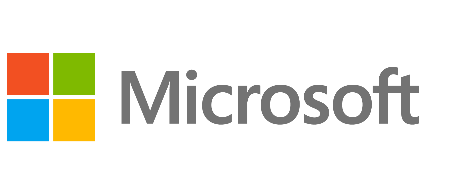 Section 508 (Revised) ReportProduct Release Date: January 23, 2020Name of Product: LinkedIn LearningDescription of Product: LinkedIn Learning is an online learning solution primarily using a video modality. It is used by individuals and enterprises alike for skill development and supplemental education.Platform: WebConformance to accessibility standards has been evaluated by external suppliers under the DHS Trusted Tester Program. For more information please email us.Accessibility website: Microsoft AccessibilityFor assistance with this report, please email us.Chapter 1 Application and Administration
Section 508 (ICT Refresh)Chapter 2 Scoping RequirementsWeb Content Accessibility Guidelines (WCAG) 2.0 Principle 1: PerceivableInformation and user interface components must be presentable to users in ways they can perceive.Guideline 1.1 Text AlternativesProvide text alternatives for any non-text content so that it can be changed into other forms people need, such as large print, braille, speech, symbols or simpler language.Guideline 1.2 Time-based MediaProvide alternatives for time-based media.Guideline 1.3 AdaptableCreate content that can be presented in different ways (for example simpler layout) without losing information or structure.Guideline 1.4 DistinguishableMake it easier for users to see and hear content including separating foreground from background.Principle 2: OperableUser interface components and navigation must be operable.Guideline 2.1 Keyboard AccessibleMake all functionality available from a keyboard. Guideline 2.2 Enough TimeProvide users enough time to read and use content. Guideline 2.3 SeizuresDo not design content in a way that is known to cause seizures. Guideline 2.4 NavigableProvide ways to help users navigate, find content, and determine where they are. Principle 3: UnderstandableInformation and the operation of user interface must be understandable. Guideline 3.1 ReadableMake text content readable and understandable. Guideline 3.2 PredictableMake Web pages appear and operate in predictable ways. Guideline 3.3 Input AssistanceHelp users avoid and correct mistakes.Principle 4: RobustContent must be robust enough that it can be interpreted reliably by a wide variety of user agents, including assistive technologies.Guideline 4.1 CompatibleMaximize compatibility with current and future user agents, including assistive technologies. Chapter 3 Functional Performance Criteria301 General301.1 Scope The requirements of Chapter 3 shall apply to ICT where required by 508 Chapter 2 (Scoping Requirements), 255 Chapter 2 (Scoping Requirements), and where otherwise referenced in any other chapter of the Revised 508 Standards or Revised 255 Guidelines.302 Functional Performance CriteriaChapter 4 Hardware401 General401.1 Scope. The requirements of Chapter 4 shall apply to ICT that is hardware where required by 508 Chapter 2 (Scoping Requirements), 255 Chapter 2 (Scoping Requirements), and where otherwise referenced in any other chapter of the Revised 508 Standards or Revised 255 Guidelines.EXCEPTION: Hardware that is assistive technology shall not be required to conform to the requirements of this chapter.402 Closed Functionality402.1 General. ICT with closed functionality shall be operable without requiring the user to attach or install assistive technology other than personal headsets or other audio couplers, and shall conform to 402. 403 Biometrics404 Preservation of Information Provided for Accessibility405 Privacy406 Standard Connections407 Operable Parts407.1 General. Where provided, operable parts used in the normal operation of ICT shall conform to 407.408 Display Screen408.1 General. Where provided, display screens shall conform to 408.409 Status Indicators410 Color Coding411 Audible Signals412 ICT with Two-Way Voice Communication412.1 General. ICT that provides two-way voice communication shall conform to 412.413 Closed Caption Processing Technologies	413.1 General. Where ICT displays or processes video with synchronized audio, ICT shall provide closed caption processing technology that conforms to 413.1.1 or 413.1.2.414 Audio Description Processing Technologies414.1 General. Where ICT displays or processes video with synchronized audio, ICT shall provide audio description processing technology conforming to 414.1.1 or 414.1.2.415 User Controls for Captions and Audio Descriptions415.1 General. Where ICT displays video with synchronized audio, ICT shall provide user controls for closed captions and audio descriptions conforming to 415.1.Chapter 5 Software501 General501.1 Scope. The requirements of Chapter 5 shall apply to software where required by 508 Chapter 2 (Scoping Requirements), 255 Chapter 2 (Scoping Requirements), and where otherwise referenced in any other chapter of the Revised 508 Standards or Revised 255 Guidelines.EXCEPTION: Where Web applications do not have access to platform accessibility services and do not include components that have access to platform accessibility services, they shall not be required to conform to 502 or 503 provided that they conform to Level A and Level AA Success Criteria and Conformance Requirements in WCAG 2.0 (incorporated by reference, see 702.10.1).502 Interoperability with Assistive Technology502.1 General. Software shall interoperate with assistive technology and shall conform to 502.502.2 Documented Accessibility Features. Software with platform features defined in platform documentation as accessibility features shall conform to 502.2.503 Applications503.1 General. Applications shall conform to 503.504 Authoring Tools504.1 General. Where an application is an authoring tool, the application shall conform to 504 to the extent that information required for accessibility is supported by the destination format.Chapter 6 Support Documentation and Services602 Support Documentation602.1 General. Documentation that supports the use of ICT shall conform to 602.603 Support Services603.1 General. ICT support services including, but not limited to, help desks, call centers, training services, and automated self-service technical support, shall conform to 603.Disclaimer© 2020 Microsoft Corporation. All rights reserved. The names of actual companies and products mentioned herein may be the trademarks of their respective owners. The information contained in this document represents the current view of Microsoft Corporation on the issues discussed as of the date of publication. Microsoft cannot guarantee the accuracy of any information presented after the date of publication. Microsoft regularly updates its websites with new information about the accessibility of products as that information becomes available.Microsoft’s Section 508 (Revised) conformance reports provide the information suggested by ITI’s “VPAT 2.0®” template. This document includes material copied from or derived from the Web Content Accessibility Guidelines (WCAG) 2.0). Copyright © 2015 W3C® (MIT, ERCIM, Keio, Beihang). This document is not the Web Content Accessibility Guidelines (WCAG) and should not be used as a substitute for it. Excerpts of WCAG are referenced solely for purposes of detailing Microsoft’s conformance with the relevant provisions. A full and complete copy of the Guidelines is available from the W3C WAI.Customization of the product voids this conformance statement from Microsoft. Customers may make independent conformance statements if they have conducted due diligence to meet all relevant requirements for their customization.
Please consult with Assistive Technology (AT) vendors for compatibility specifications of specific AT products. This document is for informational purposes only. MICROSOFT MAKES NO WARRANTIES, EXPRESS OR IMPLIED, IN THIS DOCUMENT.CriteriaE207.2 WCAG Conformance. User interface components and content of platforms and applications shall conform to Level A and Level AA Success Criteria and Conformance Requirements specified for web pages in
WCAG 2.0.E207.2 WCAG Conformance. User interface components and content of platforms and applications shall conform to Level A and Level AA Success Criteria and Conformance Requirements specified for web pages in
WCAG 2.0.CriteriaCriteriaSupporting FeatureSupporting FeatureRemarks and ExplanationsRemarks and Explanations1.1.1 Non-text Content: All non-text content that is presented to the user has a text alternative that serves the equivalent purpose, except in situations listed in WCAG 2.0 1.1.1.SupportedSupportedCriteriaSupporting FeatureRemarks and Explanations1.2.1 Audio-only and Video-only (Prerecorded): For prerecorded audio-only and prerecorded video-only media, the following are true, except when the audio or video is a media alternative for text and is clearly labeled as such:• Prerecorded Audio-only: An alternative for time-based media is provided that presents equivalent information for prerecorded audio-only content.• Prerecorded Video-only: Either an alternative for time-based media or an audio track is provided that presents equivalent information for prerecorded video-only content.Supported1.2.2 Captions (Prerecorded): Captions are provided for all prerecorded audio content in synchronized media, except when the media is a media alternative for text and is clearly labeled as such.Supported1.2.3 Audio Description or Media Alternative (Prerecorded): An alternative for time-based media or audio description of the prerecorded video content is provided for synchronized media, except when the media is a media alternative for text and is clearly labeled as such.Not Applicable1.2.4 Captions (Live): Captions are provided for all live audio content in synchronized media.Not Applicable1.2.5 Audio Description (Prerecorded): Audio description is provided for all prerecorded video content in synchronized media.Not ApplicableCriteriaSupporting FeatureRemarks and Explanations1.3.1 Info and Relationships: Information, structure, and relationships conveyed through presentation can be programmatically determined or are available in text.Supported1.3.2 Meaningful Sequence: When the sequence in which content is presented affects its meaning, a correct reading sequence can be programmatically determined.Supported1.3.3 Sensory Characteristics: Instructions provided for understanding and operating content do not rely solely on sensory characteristics of components such as shape, size, visual location, orientation, or sound.SupportedCriteriaSupporting FeatureSupporting FeatureRemarks and Explanations1.4.1 Use of Color: Color is not used as the only visual means of conveying information, indicating an action, prompting a response, or distinguishing a visual element.1.4.1 Use of Color: Color is not used as the only visual means of conveying information, indicating an action, prompting a response, or distinguishing a visual element.Supported1.4.2 Audio Control: If any audio on a Web page plays automatically for more than 3 seconds, either a mechanism is available to pause or stop the audio, or a mechanism is available to control audio volume independently from the overall system volume level.1.4.2 Audio Control: If any audio on a Web page plays automatically for more than 3 seconds, either a mechanism is available to pause or stop the audio, or a mechanism is available to control audio volume independently from the overall system volume level.Supported1.4.3 Contrast (Minimum): The visual presentation of text and images of text has a contrast ratio of at least 4.5:1, except for situations listed in WCAG 2.0 1.4.3. 1.4.3 Contrast (Minimum): The visual presentation of text and images of text has a contrast ratio of at least 4.5:1, except for situations listed in WCAG 2.0 1.4.3. Supported1.4.4 Resize text: Except for captions and images of text, text can be resized without assistive technology up to 200 percent without loss of content or functionality.1.4.4 Resize text: Except for captions and images of text, text can be resized without assistive technology up to 200 percent without loss of content or functionality.Supported1.4.5 Images of Text: If the technologies being used can achieve the visual presentation, text is used to convey information rather than images of text except for the following: • Customizable: The image of text can be visually customized to the user's requirements;• Essential: A particular presentation of text is essential to the information being conveyed.1.4.5 Images of Text: If the technologies being used can achieve the visual presentation, text is used to convey information rather than images of text except for the following: • Customizable: The image of text can be visually customized to the user's requirements;• Essential: A particular presentation of text is essential to the information being conveyed.SupportedCriteriaSupporting FeatureRemarks and Explanations2.1.1 Keyboard: All functionality of the content is operable through a keyboard interface without requiring specific timings for individual keystrokes, except where the underlying function requires input that depends on the path of the user's movement and not just the endpoints.Supported2.1.2 No Keyboard Trap: If keyboard focus can be moved to a component of the page using a keyboard interface, then focus can be moved away from that component using only a keyboard interface, and, if it requires more than unmodified arrow or tab keys or other standard exit methods, the user is advised of the method for moving focus away.SupportedCriteriaSupporting FeatureRemarks and Explanations2.2.1 Timing Adjustable: For each time limit that is set by the content, at least one of the instances in WCAG 2.0 2.2.1 is true.Not Applicable2.2.2 Pause, Stop, Hide: For moving, blinking, scrolling, or auto-updating information, all of the following are true:• Moving, blinking, scrolling: For any moving, blinking or scrolling information that (1) starts automatically, (2) lasts more than five seconds, and (3) is presented in parallel with other content, there is a mechanism for the user to pause, stop, or hide it unless the movement, blinking, or scrolling is part of an activity where it is essential; and• Auto-updating: For any auto-updating information that (1) starts automatically and (2) is presented in parallel with other content, there is a mechanism for the user to pause, stop, or hide it or to control the frequency of the update unless the auto-updating is part of an activity where it is essential.SupportedCriteriaSupporting FeatureRemarks and Explanations2.3.1 Three Flashes or Below Threshold: Web pages do not contain anything that flashes more than three times in any one second period, or the flash is below the general flash and red flash thresholds.2.3.1 Three Flashes or Below Threshold: Web pages do not contain anything that flashes more than three times in any one second period, or the flash is below the general flash and red flash thresholds.SupportedCriteriaSupporting FeatureRemarks and Explanations2.4.1 Bypass Blocks: A mechanism is available to bypass blocks of content that are repeated on multiple Web pages.2.4.1 Bypass Blocks: A mechanism is available to bypass blocks of content that are repeated on multiple Web pages.Supported2.4.2 Page Titled: Web pages have titles that describe topic or purpose.2.4.2 Page Titled: Web pages have titles that describe topic or purpose.Supported2.4.3 Focus Order: If a Web page can be navigated sequentially and the navigation sequences affect meaning or operation, focusable components receive focus in an order that preserves meaning and operability.2.4.3 Focus Order: If a Web page can be navigated sequentially and the navigation sequences affect meaning or operation, focusable components receive focus in an order that preserves meaning and operability.Supported2.4.4 Link Purpose (In Context): The purpose of each link can be determined from the link text alone or from the link text together with its programmatically determined link context, except where the purpose of the link would be ambiguous to users in general.2.4.4 Link Purpose (In Context): The purpose of each link can be determined from the link text alone or from the link text together with its programmatically determined link context, except where the purpose of the link would be ambiguous to users in general.Supported2.4.5 Multiple Ways: More than one way is available to locate a Web page within a set of Web pages except where the Web Page is the result of, or a step in, a process.2.4.5 Multiple Ways: More than one way is available to locate a Web page within a set of Web pages except where the Web Page is the result of, or a step in, a process.Supported2.4.6 Headings and Labels: Headings and labels describe topic or purpose.2.4.6 Headings and Labels: Headings and labels describe topic or purpose.Supported2.4.7 Focus Visible: Any keyboard operable user interface has a mode of operation where the keyboard focus indicator is visible.2.4.7 Focus Visible: Any keyboard operable user interface has a mode of operation where the keyboard focus indicator is visible.SupportedCriteriaSupporting FeatureRemarks and Explanations3.1.1 Language of Page: The default human language of each Web page can be programmatically determined.Supported3.1.2 Language of Parts: The human language of each passage or phrase in the content can be programmatically determined except for proper names, technical terms, words of indeterminate language, and words or phrases that have become part of the vernacular of the immediately surrounding text.Not ApplicableCriteriaSupporting FeatureRemarks and Explanations3.2.1 On Focus: When any component receives focus, it does not initiate a change of context.3.2.1 On Focus: When any component receives focus, it does not initiate a change of context.Supported3.2.2 On Input: Changing the setting of any user interface component does not automatically cause a change of context unless the user has been advised of the behavior before using the component3.2.2 On Input: Changing the setting of any user interface component does not automatically cause a change of context unless the user has been advised of the behavior before using the componentSupported3.2.3 Consistent Navigation: Navigational mechanisms that are repeated on multiple Web pages within a set of Web pages occur in the same relative order each time they are repeated, unless a change is initiated by the user.3.2.3 Consistent Navigation: Navigational mechanisms that are repeated on multiple Web pages within a set of Web pages occur in the same relative order each time they are repeated, unless a change is initiated by the user.Supported3.2.4 Consistent Identification: Components that have the same functionality within a set of Web pages are identified consistently.3.2.4 Consistent Identification: Components that have the same functionality within a set of Web pages are identified consistently.SupportedCriteriaSupporting FeatureRemarks and Explanations3.3.1 Error Identification: If an input error is automatically detected, the item that is in error is identified and the error is described to the user in text.3.3.1 Error Identification: If an input error is automatically detected, the item that is in error is identified and the error is described to the user in text.Supported3.3.2 Labels or Instructions: Labels or instructions are provided when content requires user input.3.3.2 Labels or Instructions: Labels or instructions are provided when content requires user input.Supported3.3.3 Error Suggestion: If an input error is automatically detected and suggestions for correction are known, then the suggestions are provided to the user, unless it would jeopardize the security or purpose of the content.3.3.3 Error Suggestion: If an input error is automatically detected and suggestions for correction are known, then the suggestions are provided to the user, unless it would jeopardize the security or purpose of the content.Supported3.3.4 Error Prevention (Legal, Financial, Data): For Web pages that cause legal commitments or financial transactions for the user to occur, that modify or delete user-controllable data in data storage systems, or that submit user test responses, at least one of the following is true: 1. Reversible: Submissions are reversible.2. Checked: Data entered by the user is checked for input errors and the user is provided an opportunity to correct them.3. Confirmed: A mechanism is available for reviewing, confirming, and correcting information before finalizing the submission.3.3.4 Error Prevention (Legal, Financial, Data): For Web pages that cause legal commitments or financial transactions for the user to occur, that modify or delete user-controllable data in data storage systems, or that submit user test responses, at least one of the following is true: 1. Reversible: Submissions are reversible.2. Checked: Data entered by the user is checked for input errors and the user is provided an opportunity to correct them.3. Confirmed: A mechanism is available for reviewing, confirming, and correcting information before finalizing the submission.SupportedCriteriaSupporting FeatureRemarks and Explanations4.1.1 Parsing: In content implemented using markup languages, elements have complete start and end tags, elements are nested according to their specifications, elements do not contain duplicate attributes, and any IDs are unique, except where the specifications allow these features.Supported4.1.2 Name, Role, Value: For all user interface components (including but not limited to: form elements, links and components generated by scripts), the name and role can be programmatically determined; states, properties, and values that can be set by the user can be programmatically set; and notification of changes to these items is available to user agents, including assistive technologies.SupportedCriteria302.1 Without vision. Where a visual mode of operation is provided, ICT shall provide at least one mode of operation that does not require user vision.302.1 Without vision. Where a visual mode of operation is provided, ICT shall provide at least one mode of operation that does not require user vision.302.2 With limited vision. Where a visual mode of operation is provided, ICT shall provide at least one mode of operation that enables users to make use of limited vision.302.2 With limited vision. Where a visual mode of operation is provided, ICT shall provide at least one mode of operation that enables users to make use of limited vision.302.3 Without Perception of Color. Where a visual mode of operation is provided, ICT shall provide at least one visual mode of operation that does not require user perception of color.302.3 Without Perception of Color. Where a visual mode of operation is provided, ICT shall provide at least one visual mode of operation that does not require user perception of color.302.4 Without Hearing. Where an audible mode of operation is provided, ICT shall provide at least one mode of operation that does not require user hearing.302.4 Without Hearing. Where an audible mode of operation is provided, ICT shall provide at least one mode of operation that does not require user hearing.302.5 With Limited Hearing. Where an audible mode of operation is provided, ICT shall provide at least one mode of operation that enables users to make use of limited hearing.302.5 With Limited Hearing. Where an audible mode of operation is provided, ICT shall provide at least one mode of operation that enables users to make use of limited hearing.302.6 Without Speech. Where speech is used for input, control, or operation, ICT shall provide at least one mode of operation that does not require user speech.302.6 Without Speech. Where speech is used for input, control, or operation, ICT shall provide at least one mode of operation that does not require user speech.302.7 With Limited Manipulation. Where a manual mode of operation is provided, ICT shall provide at least one mode of operation that does not require fine motor control or simultaneous manual operations.302.7 With Limited Manipulation. Where a manual mode of operation is provided, ICT shall provide at least one mode of operation that does not require fine motor control or simultaneous manual operations.302.8 With Limited Reach and Strength. Where a manual mode of operation is provided, ICT shall provide at least one mode of operation that is operable with limited reach and limited strength.302.8 With Limited Reach and Strength. Where a manual mode of operation is provided, ICT shall provide at least one mode of operation that is operable with limited reach and limited strength.302.9 With Limited Language, Cognitive, and Learning Abilities. ICT shall provide features making its use by individuals with limited cognitive, language, and learning abilities simpler and easier.302.9 With Limited Language, Cognitive, and Learning Abilities. ICT shall provide features making its use by individuals with limited cognitive, language, and learning abilities simpler and easier.CriteriaSupporting FeatureRemarks and Explanations402.2 Speech-Output Enabled. ICT with a display screen shall be speech-output enabled for full and independent use by individuals with vision impairments.Not Applicable402.2.1 Information Displayed On-Screen. Speech output shall be provided for all information displayed on-screen.Not Applicable402.2.2 Transactional Outputs. Where transactional outputs are provided, the speech output shall audibly provide all information necessary to verify a transaction.Not Applicable402.2.3 Speech Delivery Type and Coordination. Speech output shall be delivered through a mechanism that is readily available to all users, including, but not limited to, an industry standard connector or a telephone handset. Speech shall be recorded or digitized human, or synthesized. Speech output shall be coordinated with information displayed on the screen.Not Applicable402.2.4 User Control. Speech output for any single function shall be automatically interrupted when a transaction is selected. Speech output shall be capable of being repeated and paused.Not Applicable402.2.5 Braille Instructions. Where speech output is required by 402.2, braille instructions for initiating the speech mode of operation shall be provided. Not Applicable402.3 Volume. ICT that delivers sound, including speech output required by 402.2, shall provide volume control and output amplification conforming to 402.3.Not Applicable402.3.1 Private Listening. Where ICT provides private listening, it shall provide a mode of operation for controlling the volume. Where ICT delivers output by an audio transducer typically held up to the ear, a means for effective magnetic wireless coupling to hearing technologies shall be provided.Not Applicable402.3.2 Non-private Listening. Where ICT provides non-private listening, incremental volume control shall be provided with output amplification up to a level of at least 65 dB.  A function shall be provided to automatically reset the volume to the default level after every use.Not Applicable402.4 Characters. At least one mode of characters displayed on the screen shall be in a sans serif font. Where ICT does not provide a screen enlargement feature, characters shall be 3/16 inch (4.8 mm) high minimum based on the uppercase letter “I”. Characters shall contrast with their background with either light characters on a dark background or dark characters on a light background.Not Applicable402.5 Characters on Variable Message Signs. Characters on variable message signs shall conform to section 703.7 Variable Message Signs of ICC A117.1-2009 (incorporated by reference, see 702.6.1).Not ApplicableCriteriaSupporting FeatureRemarks and Explanations403.1 General. Biometrics shall not be the only means for user identification or control.Not ApplicableCriteriaSupporting FeatureRemarks and Explanations404.1 General. ICT that transmits or converts information or communication shall not remove non-proprietary information provided for accessibility or shall restore it upon delivery.404.1 General. ICT that transmits or converts information or communication shall not remove non-proprietary information provided for accessibility or shall restore it upon delivery.Not ApplicableCriteriaSupporting FeatureRemarks and Explanations405.1 General. The same degree of privacy of input and output shall be provided to all individuals. When speech output required by 402.2 is enabled, the screen shall not blank automatically.405.1 General. The same degree of privacy of input and output shall be provided to all individuals. When speech output required by 402.2 is enabled, the screen shall not blank automatically.Not ApplicableCriteriaSupporting FeatureRemarks and Explanations406.1 General. Where data connections used for input and output are provided, at least one of each type of connection shall conform to industry standard non-proprietary formats.406.1 General. Where data connections used for input and output are provided, at least one of each type of connection shall conform to industry standard non-proprietary formats.Not ApplicableCriteriaSupporting FeatureRemarks and Explanations407.2 Contrast. Where provided, keys and controls shall contrast visually from background surfaces. Characters and symbols shall contrast visually from background surfaces with either light characters or symbols on a dark background or dark characters or symbols on a light background.407.2 Contrast. Where provided, keys and controls shall contrast visually from background surfaces. Characters and symbols shall contrast visually from background surfaces with either light characters or symbols on a dark background or dark characters or symbols on a light background.Not Applicable407.3 Input Controls. At least one input control conforming to 407.3 shall be provided for each function.407.3 Input Controls. At least one input control conforming to 407.3 shall be provided for each function.See 407.3.1, 407.3.2, and 
407.3.3.407.3.1 Tactilely Discernible. Input controls shall be operable by touch and tactilely discernible without activation.407.3.1 Tactilely Discernible. Input controls shall be operable by touch and tactilely discernible without activation.Not Applicable407.3.2 Alphabetic Keys. Where provided, individual alphabetic keys shall be arranged in a QWERTY-based keyboard layout and the “F” and “J” keys shall be tactilely distinct from the other keys.407.3.2 Alphabetic Keys. Where provided, individual alphabetic keys shall be arranged in a QWERTY-based keyboard layout and the “F” and “J” keys shall be tactilely distinct from the other keys.Not Applicable407.3.3 Numeric Keys. Where provided, numeric keys shall be arranged in a 12-key ascending or descending keypad layout. The number five key shall be tactilely distinct from the other keys. Where the ICT provides an alphabetic overlay on numeric keys, the relationships between letters and digits shall conform to ITU-T Recommendation E.161 (incorporated by reference, see 702.7.1).407.3.3 Numeric Keys. Where provided, numeric keys shall be arranged in a 12-key ascending or descending keypad layout. The number five key shall be tactilely distinct from the other keys. Where the ICT provides an alphabetic overlay on numeric keys, the relationships between letters and digits shall conform to ITU-T Recommendation E.161 (incorporated by reference, see 702.7.1).Not Applicable407.4 Key Repeat. Where a keyboard with key repeat is provided, the delay before the key repeat feature is activated shall be fixed at, or adjustable to, 2 seconds minimum.407.4 Key Repeat. Where a keyboard with key repeat is provided, the delay before the key repeat feature is activated shall be fixed at, or adjustable to, 2 seconds minimum.Not Applicable407.5 Timed Response. Where a timed response is required, the user shall be alerted visually, as well as by touch or sound, and shall be given the opportunity to indicate that more time is needed.407.5 Timed Response. Where a timed response is required, the user shall be alerted visually, as well as by touch or sound, and shall be given the opportunity to indicate that more time is needed.Supported407.6 Operation. At least one mode of operation shall be operable with one hand and shall not require tight grasping, pinching, or twisting of the wrist. The force required to activate operable parts shall be 5 pounds (22.2 N) maximum.407.6 Operation. At least one mode of operation shall be operable with one hand and shall not require tight grasping, pinching, or twisting of the wrist. The force required to activate operable parts shall be 5 pounds (22.2 N) maximum.Not Applicable407.7 Tickets, Fare Cards, and Keycards. Where tickets, fare cards, or keycards are provided, they shall have an orientation that is tactilely discernible if orientation is important to further use of the ticket, fare card, or keycard.407.7 Tickets, Fare Cards, and Keycards. Where tickets, fare cards, or keycards are provided, they shall have an orientation that is tactilely discernible if orientation is important to further use of the ticket, fare card, or keycard.Not Applicable407.8 Reach Height and Depth. At least one of each type of operable part of stationary ICT shall be at a height conforming to 407.8.2 or 407.8.3 according to its position established by the vertical reference plane specified in 407.8.1 for a side reach or a forward reach. Operable parts used with speech output required by 402.2 shall not be the only type of operable part complying with 407.8 unless that part is the only operable part of its type.407.8 Reach Height and Depth. At least one of each type of operable part of stationary ICT shall be at a height conforming to 407.8.2 or 407.8.3 according to its position established by the vertical reference plane specified in 407.8.1 for a side reach or a forward reach. Operable parts used with speech output required by 402.2 shall not be the only type of operable part complying with 407.8 unless that part is the only operable part of its type.Not Applicable407.8.1 Vertical Reference Plane. Operable parts shall be positioned for a side reach or a forward reach determined with respect to a vertical reference plane. The vertical reference plane shall be located in conformance to 407.8.2 or 407.8.3.407.8.1 Vertical Reference Plane. Operable parts shall be positioned for a side reach or a forward reach determined with respect to a vertical reference plane. The vertical reference plane shall be located in conformance to 407.8.2 or 407.8.3.Not Applicable407.8.1.1 Vertical Plane for Side Reach. Where a side reach is provided, the vertical reference plane shall be 48 inches (1220 mm) long minimum.407.8.1.1 Vertical Plane for Side Reach. Where a side reach is provided, the vertical reference plane shall be 48 inches (1220 mm) long minimum.Not Applicable407.8.1.2 Vertical Plane for Forward Reach. Where a forward reach is provided, the vertical reference plane shall be 30 inches (760 mm) long minimum.407.8.1.2 Vertical Plane for Forward Reach. Where a forward reach is provided, the vertical reference plane shall be 30 inches (760 mm) long minimum.Not Applicable407.8.2 Side Reach. Operable parts of ICT providing a side reach shall conform to407.8.2.1 or 407.8.2.2. The vertical reference plane shall be centered on the operable part and placed at the leading edge of the maximum protrusion of the ICT within the length of the vertical reference plane. Where a side reach requires a reach over a portion of the ICT, the height of that portion of the ICT shall be 34 inches (865 mm) maximum.407.8.2 Side Reach. Operable parts of ICT providing a side reach shall conform to407.8.2.1 or 407.8.2.2. The vertical reference plane shall be centered on the operable part and placed at the leading edge of the maximum protrusion of the ICT within the length of the vertical reference plane. Where a side reach requires a reach over a portion of the ICT, the height of that portion of the ICT shall be 34 inches (865 mm) maximum.Not Applicable407.8.2.1 Unobstructed Side Reach. Where the operable part is located 10 inches (255 mm) or less beyond the vertical reference plane, the operable part shall be 48 inches (1220 mm) high maximum and 15 inches (380 mm) high minimum above the floor.407.8.2.1 Unobstructed Side Reach. Where the operable part is located 10 inches (255 mm) or less beyond the vertical reference plane, the operable part shall be 48 inches (1220 mm) high maximum and 15 inches (380 mm) high minimum above the floor.Not Applicable407.8.2.2 Obstructed Side Reach. Where the operable part is located more than 10 inches (255 mm), but not more than 24 inches (610 mm), beyond the vertical reference plane, the height of the operable part shall be 46 inches (1170 mm) high maximum and 15 inches (380 mm) high minimum above the floor. The operable part shall not be located more than 24 inches (610 mm) beyond the vertical reference plane.407.8.2.2 Obstructed Side Reach. Where the operable part is located more than 10 inches (255 mm), but not more than 24 inches (610 mm), beyond the vertical reference plane, the height of the operable part shall be 46 inches (1170 mm) high maximum and 15 inches (380 mm) high minimum above the floor. The operable part shall not be located more than 24 inches (610 mm) beyond the vertical reference plane.Not Applicable407.8.3 Forward Reach. Operable parts of ICT providing a forward reach shall conform to 407.8.3.1 or 407.8.3.2. The vertical reference plane shall be centered, and intersect with, the operable part. Where a forward reach allows a reach over a portion of the ICT, the height of that portion of the ICT shall be 34 inches (865 mm) maximum.407.8.3 Forward Reach. Operable parts of ICT providing a forward reach shall conform to 407.8.3.1 or 407.8.3.2. The vertical reference plane shall be centered, and intersect with, the operable part. Where a forward reach allows a reach over a portion of the ICT, the height of that portion of the ICT shall be 34 inches (865 mm) maximum.Not Applicable407.8.3.1 Unobstructed Forward Reach. Where the operable part is located at the leading edge of the maximum protrusion within the length of the vertical reference plane of the ICT, the operable part shall be 48 inches (1220 mm) high maximum and 15 inches (380 mm) high minimum above the floor.407.8.3.1 Unobstructed Forward Reach. Where the operable part is located at the leading edge of the maximum protrusion within the length of the vertical reference plane of the ICT, the operable part shall be 48 inches (1220 mm) high maximum and 15 inches (380 mm) high minimum above the floor.Not Applicable407.8.3.2 Obstructed Forward Reach. Where the operable part is located beyond the leading edge of the maximum protrusion within the length of the vertical reference plane, the operable part shall conform to 407.8.3.2. The maximum allowable forward reach to an operable part shall be 25 inches (635 mm).407.8.3.2 Obstructed Forward Reach. Where the operable part is located beyond the leading edge of the maximum protrusion within the length of the vertical reference plane, the operable part shall conform to 407.8.3.2. The maximum allowable forward reach to an operable part shall be 25 inches (635 mm).Not Applicable407.8.3.2.1 Operable Part Height for ICT with Obstructed Forward Reach. The height of the operable part shall conform to Table 407.8.3.2.1. 407.8.3.2.1 Operable Part Height for ICT with Obstructed Forward Reach. The height of the operable part shall conform to Table 407.8.3.2.1. Not Applicable407.8.3.2.2 Knee and Toe Space under ICT with Obstructed Forward Reach. Knee and toe space under ICT shall be 27 inches (685 mm) high minimum, 25 inches (635 mm) deep maximum, and 30 inches (760 mm) wide minimum and shall be clear of obstructions.407.8.3.2.2 Knee and Toe Space under ICT with Obstructed Forward Reach. Knee and toe space under ICT shall be 27 inches (685 mm) high minimum, 25 inches (635 mm) deep maximum, and 30 inches (760 mm) wide minimum and shall be clear of obstructions.Not ApplicableCriteriaSupporting FeatureRemarks and Explanations408.2 Visibility. Where stationary ICT provides one or more display screens, at least one of each type of display screen shall be visible from a point located 40 inches (1015 mm) above the floor space where the display screen is viewed.408.2 Visibility. Where stationary ICT provides one or more display screens, at least one of each type of display screen shall be visible from a point located 40 inches (1015 mm) above the floor space where the display screen is viewed.Not Applicable408.3 Flashing Where ICT emits lights in flashes, there shall be no more than three flashes in any one-second period.408.3 Flashing Where ICT emits lights in flashes, there shall be no more than three flashes in any one-second period.SupportedCriteriaSupporting FeatureRemarks and Explanations409.1 General. Where provided, status indicators shall be discernible visually and by touch or sound.409.1 General. Where provided, status indicators shall be discernible visually and by touch or sound.Not ApplicableCriteriaSupporting FeatureRemarks and Explanations410.1 General. Where provided, color coding shall not be used as the only means of conveying information, indicating an action, prompting a response, or distinguishing a visual element.410.1 General. Where provided, color coding shall not be used as the only means of conveying information, indicating an action, prompting a response, or distinguishing a visual element.Not ApplicableCriteriaSupporting FeatureRemarks and Explanations411.1 General. Where provided, audible signals or cues shall not be used as the only means of conveying information, indicating an action, or prompting a response.411.1 General. Where provided, audible signals or cues shall not be used as the only means of conveying information, indicating an action, or prompting a response.SupportedCriteriaSupporting FeatureRemarks and Explanations412.2 Volume Gain. ICT that provides two-way voice communication shall conform to 412.2.1 or 412.2.2.412.2 Volume Gain. ICT that provides two-way voice communication shall conform to 412.2.1 or 412.2.2.See 412.2.2412.2.1 Volume Gain for Wireline Telephones. Volume gain conforming to 47 CFR 68.317 shall be provided on analog and digital wireline telephones.412.2.1 Volume Gain for Wireline Telephones. Volume gain conforming to 47 CFR 68.317 shall be provided on analog and digital wireline telephones.Not Applicable412.2.2 Volume Gain for Non-Wireline ICT. A method for increasing volume shall be provided for non-wireline ICT.412.2.2 Volume Gain for Non-Wireline ICT. A method for increasing volume shall be provided for non-wireline ICT.Not Applicable412.3 Interference Reduction and Magnetic Coupling. Where ICT delivers output by a handset or other type of audio transducer that is typically held up to the ear, ICT shall reduce interference with hearing technologies and provide a means for effective magnetic wireless coupling in conformance with 412.3.1 or 412.3.2.412.3 Interference Reduction and Magnetic Coupling. Where ICT delivers output by a handset or other type of audio transducer that is typically held up to the ear, ICT shall reduce interference with hearing technologies and provide a means for effective magnetic wireless coupling in conformance with 412.3.1 or 412.3.2.See 412.3.1412.3.1 Wireless Handsets. ICT in the form of wireless handsets shall conform to ANSI/IEEE C63.19-2011 (incorporated by reference, see 702.5.1).412.3.1 Wireless Handsets. ICT in the form of wireless handsets shall conform to ANSI/IEEE C63.19-2011 (incorporated by reference, see 702.5.1).Not Applicable412.3.2 Wireline Handsets. ICT in the form of wireline handsets, including cordless handsets, shall conform to TIA-1083-B (incorporated by reference, see702.9.1).412.3.2 Wireline Handsets. ICT in the form of wireline handsets, including cordless handsets, shall conform to TIA-1083-B (incorporated by reference, see702.9.1).Not Applicable412.4 Digital Encoding of Speech. ICT in IP-based networks shall transmit and receive speech that is digitally encoded in the manner specified by ITU-T Recommendation G.722.2 (incorporated by reference, see 702.7.2) or IETF RFC 6716 (incorporated by reference, see 702.8.1).412.4 Digital Encoding of Speech. ICT in IP-based networks shall transmit and receive speech that is digitally encoded in the manner specified by ITU-T Recommendation G.722.2 (incorporated by reference, see 702.7.2) or IETF RFC 6716 (incorporated by reference, see 702.8.1).Not Applicable412.5 Real-Time Text Functionality. Reserved.412.5 Real-Time Text Functionality. Reserved.Not Applicable412.6 Caller ID. Where provided, caller identification and similar telecommunications functions shall be visible and audible.412.6 Caller ID. Where provided, caller identification and similar telecommunications functions shall be visible and audible.Not Applicable412.7 Video Communication. Where ICT provides real-time video functionality, the quality of the video shall be sufficient to support communication using sign language.412.7 Video Communication. Where ICT provides real-time video functionality, the quality of the video shall be sufficient to support communication using sign language.Not Applicable412.8.1 TTY Connectability. ICT shall include a standard non-acoustic connection point for TTYs.412.8.1 TTY Connectability. ICT shall include a standard non-acoustic connection point for TTYs.Not Applicable412.8.2 Voice and Hearing Carry Over. ICT shall provide a microphone capable of being turned on and off to allow the user to intermix speech with TTY use.412.8.2 Voice and Hearing Carry Over. ICT shall provide a microphone capable of being turned on and off to allow the user to intermix speech with TTY use.Not Applicable412.8.3 Signal Compatibility. ICT shall support all commonly used cross-manufacturer non-proprietary standard TTY signal protocols where the system interoperates with the Public Switched Telephone Network (PSTN).412.8.3 Signal Compatibility. ICT shall support all commonly used cross-manufacturer non-proprietary standard TTY signal protocols where the system interoperates with the Public Switched Telephone Network (PSTN).Not Applicable412.8.4 Voice Mail and Other Messaging Systems. Where provided, voice mail, auto-attendant, interactive voice response, and caller identification systems shall be usable with a TTY.412.8.4 Voice Mail and Other Messaging Systems. Where provided, voice mail, auto-attendant, interactive voice response, and caller identification systems shall be usable with a TTY.Not ApplicableCriteriaSupporting FeatureRemarks and Explanations413.1.1 Decoding and Display of Closed Captions. Players and displays shall decode closed caption data and support display of captions.413.1.1 Decoding and Display of Closed Captions. Players and displays shall decode closed caption data and support display of captions.Not Applicable413.1.2 Pass-Through of Closed Caption Data. Cabling and ancillary equipment shall pass through caption data.413.1.2 Pass-Through of Closed Caption Data. Cabling and ancillary equipment shall pass through caption data.Not ApplicableCriteriaSupporting FeatureRemarks and Explanations414.1.1 Digital Television Tuners. Digital television tuners shall provide audio description processing that conforms to ATSC A/53 Digital Television Standard, Part 5 (2014) (incorporated by reference, see 702.2.1). Digital television tuners shall provide processing of audio description when encoded as a Visually Impaired (VI) associated audio service that is provided as a complete program mix containing audio description according to the ATSC A/53 standard.414.1.1 Digital Television Tuners. Digital television tuners shall provide audio description processing that conforms to ATSC A/53 Digital Television Standard, Part 5 (2014) (incorporated by reference, see 702.2.1). Digital television tuners shall provide processing of audio description when encoded as a Visually Impaired (VI) associated audio service that is provided as a complete program mix containing audio description according to the ATSC A/53 standard.Not Applicable414.1.2 Other ICT. ICT other than digital television tuners shall provide audio description processing.414.1.2 Other ICT. ICT other than digital television tuners shall provide audio description processing.Not ApplicableCriteriaSupporting FeatureRemarks and Explanations415.1.1 Caption Controls. Where ICT provides operable parts for volume control, ICT shall also provide operable parts for caption selection.415.1.1 Caption Controls. Where ICT provides operable parts for volume control, ICT shall also provide operable parts for caption selection.Not Applicable415.1.2 Audio Description Controls. Where ICT provides operable parts for program selection, ICT shall also provide operable parts for the selection of audio description.415.1.2 Audio Description Controls. Where ICT provides operable parts for program selection, ICT shall also provide operable parts for the selection of audio description.Not ApplicableCriteriaSupporting FeatureRemarks and Explanations502.2.1 User Control of Accessibility Features. Platform software shall provide user control over platform features that are defined in the platform documentation as accessibility features.502.2.1 User Control of Accessibility Features. Platform software shall provide user control over platform features that are defined in the platform documentation as accessibility features.Not Applicable502.2.2 No Disruption of Accessibility Features. Software shall not disrupt platform features that are defined in the platform documentation as accessibility features.502.2.2 No Disruption of Accessibility Features. Software shall not disrupt platform features that are defined in the platform documentation as accessibility features.Not Applicable502.3 Accessibility Services. Platform software and software tools that are provided by the platform developer shall provide a documented set of accessibility services that support applications running on the platform to interoperate with assistive technology and shall conform to 502.3. Applications that are also platforms shall expose the underlying platform accessibility services or implement other documented accessibility services.502.3 Accessibility Services. Platform software and software tools that are provided by the platform developer shall provide a documented set of accessibility services that support applications running on the platform to interoperate with assistive technology and shall conform to 502.3. Applications that are also platforms shall expose the underlying platform accessibility services or implement other documented accessibility services.Not Applicable502.3.1 Object Information. The object role, state(s), properties, boundary, name, and description shall be programmatically determinable.502.3.1 Object Information. The object role, state(s), properties, boundary, name, and description shall be programmatically determinable.Supported502.3.2 Modification of Object Information. States and properties that can be set by the user shall be capable of being set programmatically, including through assistive technology.502.3.2 Modification of Object Information. States and properties that can be set by the user shall be capable of being set programmatically, including through assistive technology.Supported502.3.3 Row, Column, and Headers. If an object is in a data table, the occupied rows and columns, and any headers associated with those rows or columns, shall be programmatically determinable.502.3.3 Row, Column, and Headers. If an object is in a data table, the occupied rows and columns, and any headers associated with those rows or columns, shall be programmatically determinable.Not Applicable502.3.4 Values. Any current value(s), and any set or range of allowable values associated with an object, shall be programmatically determinable.502.3.4 Values. Any current value(s), and any set or range of allowable values associated with an object, shall be programmatically determinable.Not Applicable502.3.5 Modification of Values. Values that can be set by the user shall be capable of being set programmatically, including through assistive technology.502.3.5 Modification of Values. Values that can be set by the user shall be capable of being set programmatically, including through assistive technology.Supported502.3.6 Label Relationships. Any relationship that a component has as a label for another component, or of being labeled by another component, shall be programmatically determinable.502.3.6 Label Relationships. Any relationship that a component has as a label for another component, or of being labeled by another component, shall be programmatically determinable.Not Applicable502.3.7 Hierarchical Relationships. Any hierarchical (parent-child) relationship that a component has as a container for, or being contained by, another component shall be programmatically determinable.502.3.7 Hierarchical Relationships. Any hierarchical (parent-child) relationship that a component has as a container for, or being contained by, another component shall be programmatically determinable.Not Applicable502.3.8 Text. The content of text objects, text attributes, and the boundary of text rendered to the screen, shall be programmatically determinable.502.3.8 Text. The content of text objects, text attributes, and the boundary of text rendered to the screen, shall be programmatically determinable.Not Applicable502.3.9 Modification of Text. Text that can be set by the user shall be capable of being set programmatically, including through assistive technology.502.3.9 Modification of Text. Text that can be set by the user shall be capable of being set programmatically, including through assistive technology.Supported502.3.10 List of Actions. A list of all actions that can be executed on an object shall be programmatically determinable.502.3.10 List of Actions. A list of all actions that can be executed on an object shall be programmatically determinable.Not Applicable502.3.11 Actions on Objects. Applications shall allow assistive technology to programmatically execute available actions on objects.502.3.11 Actions on Objects. Applications shall allow assistive technology to programmatically execute available actions on objects.Not Applicable502.3.12 Focus Cursor. Applications shall expose information and mechanisms necessary to track focus, text insertion point, and selection attributes of user interface components.502.3.12 Focus Cursor. Applications shall expose information and mechanisms necessary to track focus, text insertion point, and selection attributes of user interface components.Supported502.3.13 Modification of Focus Cursor. Focus, text insertion point, and selection attributes that can be set by the user shall be capable of being set programmatically, including through the use of assistive technology.502.3.13 Modification of Focus Cursor. Focus, text insertion point, and selection attributes that can be set by the user shall be capable of being set programmatically, including through the use of assistive technology.Supported502.3.14 Event Notification. Notification of events relevant to user interactions, including but not limited to, changes in the component’s state(s), value, name, description, or boundary, shall be available to assistive technology.502.3.14 Event Notification. Notification of events relevant to user interactions, including but not limited to, changes in the component’s state(s), value, name, description, or boundary, shall be available to assistive technology.Supported502.4 Platform Accessibility Features. Platforms and platform software shall conform to the requirements in ANSI/HFES 200.2, Human Factors Engineering of Software User Interfaces — Part 2: Accessibility (2008) (incorporated by reference, see 702.4.1).502.4 Platform Accessibility Features. Platforms and platform software shall conform to the requirements in ANSI/HFES 200.2, Human Factors Engineering of Software User Interfaces — Part 2: Accessibility (2008) (incorporated by reference, see 702.4.1).Not ApplicableCriteriaSupporting FeatureRemarks and Explanations503.2 User Preferences. Applications shall permit user preferences from platform settings for color, contrast, font type, font size, and focus cursor.503.2 User Preferences. Applications shall permit user preferences from platform settings for color, contrast, font type, font size, and focus cursor.Not Applicable503.3 Alternative User Interfaces. Where an application provides an alternative user interface that functions as assistive technology, the application shall use platform and other industry standard accessibility services.503.3 Alternative User Interfaces. Where an application provides an alternative user interface that functions as assistive technology, the application shall use platform and other industry standard accessibility services.Not Applicable503.4 User Controls for Captions and Audio Description. Where ICT displays video with synchronized audio, ICT shall provide user controls for closed captions and audio descriptions conforming to 503.4.503.4 User Controls for Captions and Audio Description. Where ICT displays video with synchronized audio, ICT shall provide user controls for closed captions and audio descriptions conforming to 503.4.See 503.4.1 and 503.4.2.503.4.1 Caption Controls. Where user controls are provided for volume adjustment, ICT shall provide user controls for the selection of captions at the same menu level as the user controls for volume or program selection.503.4.1 Caption Controls. Where user controls are provided for volume adjustment, ICT shall provide user controls for the selection of captions at the same menu level as the user controls for volume or program selection.Not Applicable503.4.2 Audio Description Controls. Where user controls are provided for program selection, ICT shall provide user controls for the selection of audio descriptions at the same menu level as the user controls for volume or program selection.503.4.2 Audio Description Controls. Where user controls are provided for program selection, ICT shall provide user controls for the selection of audio descriptions at the same menu level as the user controls for volume or program selection.Not ApplicableCriteriaSupporting FeatureRemarks and Explanations504.2 Content Creation or Editing. Authoring tools shall provide a mode of operation to create or edit content that conforms to Level A and Level AA Success Criteria and Conformance Requirements in WCAG 2.0 (incorporated by reference, see 702.10.1) for all supported features and, as applicable, to file formats supported by the authoring tool. Authoring tools shall permit authors the option of overriding information required for accessibility.504.2 Content Creation or Editing. Authoring tools shall provide a mode of operation to create or edit content that conforms to Level A and Level AA Success Criteria and Conformance Requirements in WCAG 2.0 (incorporated by reference, see 702.10.1) for all supported features and, as applicable, to file formats supported by the authoring tool. Authoring tools shall permit authors the option of overriding information required for accessibility.Not Applicable504.2.1 Preservation of Information Provided for Accessibility in Format Conversion. Authoring tools shall, when converting content from one format to another or saving content in multiple formats, preserve the information required for accessibility to the extent that the information is supported by the destination format.504.2.1 Preservation of Information Provided for Accessibility in Format Conversion. Authoring tools shall, when converting content from one format to another or saving content in multiple formats, preserve the information required for accessibility to the extent that the information is supported by the destination format.Not Applicable504.2.2 PDF Export. Authoring tools capable of exporting PDF files that conform to ISO 32000-1:2008 (PDF 1.7) shall also be capable of exporting PDF files that conform to ANSI/AIIM/ISO 14289-1:2016 (PDF/UA-1) (incorporated by reference, see 702.3.1).504.2.2 PDF Export. Authoring tools capable of exporting PDF files that conform to ISO 32000-1:2008 (PDF 1.7) shall also be capable of exporting PDF files that conform to ANSI/AIIM/ISO 14289-1:2016 (PDF/UA-1) (incorporated by reference, see 702.3.1).Not Applicable504.3 Prompts. Authoring tools shall provide a mode of operation that prompts authors to create content that conforms to Level A and Level AA Success Criteria and Conformance Requirements in WCAG 2.0 (incorporated by reference, see 702.10.1) for supported features and, as applicable, to file formats supported by the authoring tool.504.3 Prompts. Authoring tools shall provide a mode of operation that prompts authors to create content that conforms to Level A and Level AA Success Criteria and Conformance Requirements in WCAG 2.0 (incorporated by reference, see 702.10.1) for supported features and, as applicable, to file formats supported by the authoring tool.Not Applicable504.4 Templates. Where templates are provided, templates allowing content creation that conforms to Level A and Level AA Success Criteria and Conformance Requirements in WCAG 2.0 (incorporated by reference, see 702.10.1) shall be provided for a range of template uses for supported features and, as applicable, to file formats supported by the authoring tool.504.4 Templates. Where templates are provided, templates allowing content creation that conforms to Level A and Level AA Success Criteria and Conformance Requirements in WCAG 2.0 (incorporated by reference, see 702.10.1) shall be provided for a range of template uses for supported features and, as applicable, to file formats supported by the authoring tool.Not ApplicableCriteriaSupporting FeatureRemarks and Explanations602.2 Accessibility and Compatibility Features. Documentation shall list and explain how to use the accessibility and compatibility features required by Chapters 4 and 5. Documentation shall include accessibility features that are built-in and accessibility features that provide compatibility with assistive technology.602.2 Accessibility and Compatibility Features. Documentation shall list and explain how to use the accessibility and compatibility features required by Chapters 4 and 5. Documentation shall include accessibility features that are built-in and accessibility features that provide compatibility with assistive technology.Not Applicable602.3 Electronic Support Documentation. Documentation in electronic format, including Web-based self-service support, shall conform to Level A and Level AA Success Criteria and Conformance Requirements in WCAG 2.0 (incorporated by reference, see 702.10.1).602.3 Electronic Support Documentation. Documentation in electronic format, including Web-based self-service support, shall conform to Level A and Level AA Success Criteria and Conformance Requirements in WCAG 2.0 (incorporated by reference, see 702.10.1).Not Applicable602.4 Alternate Formats for Non-Electronic Support Documentation. Where support documentation is only provided in non-electronic formats, alternate formats usable by individuals with disabilities shall be provided upon request.602.4 Alternate Formats for Non-Electronic Support Documentation. Where support documentation is only provided in non-electronic formats, alternate formats usable by individuals with disabilities shall be provided upon request.Not ApplicableCriteriaSupporting FeatureRemarks and Explanations603.2 Information on Accessibility and Compatibility Features. ICT support services shall include information on the accessibility and compatibility features required by 602.2.603.2 Information on Accessibility and Compatibility Features. ICT support services shall include information on the accessibility and compatibility features required by 602.2.Not Applicable603.3 Accommodation of Communication Needs. Support services shall be provided directly to the user or through a referral to a point of contact. Such ICT support services shall accommodate the communication needs of individuals with disabilities.603.3 Accommodation of Communication Needs. Support services shall be provided directly to the user or through a referral to a point of contact. Such ICT support services shall accommodate the communication needs of individuals with disabilities.SupportedDisability Answer Desk